PRILOGA 1Biomasa, ki se lahko uporablja za proizvodnjo električne energije, ki prejema podpore, razdeljena po virihA 1	Les iz gozdov in nasadovLes iz gozdov in nasadov zajema les iz gozdov, parkov, nasadov hitro rastočih drevesnih in grmovnih vrst ter drugih nasadov. Lesu v tej kategoriji je mogoče samo zmanjšati velikost, odstraniti skorjo, ga posušiti ali navlažiti.A 2	Stranski proizvodi in ostanki iz lesnopredelovalne industrijeV to kategorijo so uvrščeni lesni stranski proizvodi in ostanki iz industrijske proizvodnje. To gorivo je lahko kemično neobdelano (npr. ostanki pri odstranjevanju skorje, žaganju, razžagovanju, oblikovanju ali stiskanju) ali pa gre za ostanke kemično obdelanega lesa, če ne vsebujejo težkih kovin ali halogeniranih organskih sestavin, ki izvirajo iz uporabe lesnih zaščitnih sredstev ali premazov.B 1	Energetske rastline Energetske rastline so lesni ali nelesni pridelek, gojen posebej v energetske namene.B 2	Biorazgradljive frakcije izdelkov in ostankov Ta kategorija vključuje biorazgradljive frakcije izdelkov, ostankov iz kmetijstva, vključno s snovmi rastlinskega in živalskega izvora.C 	Biološko razgradljivi odpadkiBiološko razgradljivi odpadki so biološko razgradljivi odpadki s seznama biološko razgradljivih odpadkov iz predpisa, ki ureja predelavo biološko razgradljivih odpadkov in uporabo komposta ali digestata, zlasti pa: C 1, C 2	Biološko razgradljivi komunalni odpadki in biološko razgradljivi odpadki iz industrije in storitevBiološko razgradljivi komunalni odpadki in biološko razgradljivi odpadki iz industrije in storitev so biološko razgradljiva frakcija komunalnih odpadkov in odpadkov iz industrije in storitev, katerih energetska uporaba je dovoljena v skladu s predpisom, ki ureja predelavo biološko razgradljivih odpadkov in uporabo komposta ali digestata.C 3	Blato iz čistilnih naprav odpadnih vodaV to kategorijo je uvrščeno blato komunalnih, skupnih in industrijskih čistilnih naprav, katerih energetska uporaba je dovoljena v skladu s predpisom, ki ureja predelavo biološko razgradljivih odpadkov in uporabo komposta ali digestata.C 4	Odpadki iz kmetijstva in ribištvaV to kategorijo so uvrščeni vsi odpadki iz kmetijstva, vrtnarstva, ribogojstva, gozdarstva, lova in ribištva ter priprave in predelave hrane. V to kategorijo so uvrščena tudi živinska gnojila.C 5	Odpadni lesTa kategorija zajema odpadni les, ki je pri imetniku že izpolnil svoj temeljni namen in ga je imetnik zavrgel. Odpadni les ne sme vsebovati težkih kovin ali halogeniranih organskih sestavin, ki izvirajo iz uporabe lesnih zaščitnih sredstev ali premazov.C 6	Na odlagališčih za odpadke odloženi odpadki, ki so biološko razgradljiviTa kategorija zajema že odložene biološko razgradljive odpadke na odlagališčih za odpadke, kjer zaradi njihove anaerobne razgradnje nastaja odlagališčni plin, za katerega morajo biti zagotovljeni zajemanje, obdelava in uporaba za pridobivanje energije.PRILOGA 2Določanje spremenljivega dela referenčnih stroškov (SDRS) za proizvodne naprave SPTESDRS(i) za proizvodne naprave SPTE se določi in vsako leto usklajuje z uporabo letne regresijske krivulje KSDRS(i) individualno glede na nazivno električno moč proizvodne naprave SPTE z enačbo:SDRS(i) = a kjer so:P 	nazivna električna moč proizvodne naprave SPTE (MWe);a, b	parametra regresijske krivulje KSDRS(i), letno določena na podlagi regresije SDRS(i) za prvi, tretji in četrti velikostni razred (izbrane tipične enote) z enačbama:kjer sta:Pj	nazivna električna moč tipične proizvodne naprave za posamezni velikostni razred (MWe);SDRS(i)	SDRS(i) za prvi, tretji in četrti velikostni razred proizvodne naprave SPTE iz metodologije (EUR/MWh).SDRS(i) za posamezne velikostne razrede iz metodologije se letno usklajujejo glede na napoved referenčne cene zemeljskega plina po enačbi:SDRS(i) = IZP * SDRS(0) + N(i) – N(0) * IZPkjer so:SDRS(i)	letna vrednost SDRS za posamezne velikostne razrede proizvodnih naprav SPTE iz metodologije;SDRS(0)	izhodiščna vrednost SDRS za leto 2016 iz uredbe o podporah;IZP	indeks cene zemeljskega plina za tekoče leto, zaokrožen na pet decimalnih mest ter izračunan kot razmerje med letno napovedjo referenčne cene zemeljskega plina CB(i) in izhodiščno referenčno ceno zemeljskega plina CB(0) za leto 2016 (0,1914 EUR/Sm3), ki se nadomesti s preračunano vrednostjo 
17,77 EUR/MWh z upoštevanjem zgornje kurilnosti zemeljskega plina, ki znaša 10,769 kWh/Sm3:IZP = CB(i) / CB(0)N(0)	korekcijski faktor za izhodiščno leto 2016, zaokrožen na dve decimalni mesti:N(i)	korekcijski faktor za tekoče leto, če pride do sprememb parametrov v modelu določanja cen zemeljskega plina (če ni sprememb, je za tekoče leto vrednost faktorja enaka izhodiščnemu N(0)) in se določi z enačbo: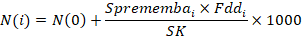 kjer so:Sprememba	sprememba fiksnega dela cene ZP za posamezni velikostni razred [EUR/Sm3];Fddi 		faktor pretvorbe;SK		spodnja kalorična vrednost zemeljskega plina [kWh/Sm3].Vir biomase – 1. stopnjaVir biomase – 2. stopnjaA	Lesna biomasaA 1	Les iz gozdov in nasadovA 2	Stranski proizvodi in ostanki iz lesnopredelovalne industrijeB	Biomasa iz kmetijstvaB 1	Energetske rastlineB 2	Biorazgradljive frakcije izdelkov C	Biološko razgradljivi odpadkiC 1	Biološko razgradljivi komunalni odpadkiC 2	Biološko razgradljivi odpadki iz industrije in storitevC 3	Blato iz čistilnih naprav odpadnih vod C 4 Biološko razgradljivi odpadki iz kmetijstva in ribištvaC 5	Odpadni lesC 6	Na odlagališčih za odpadke odloženi odpadki, ki so biološko razgradljivi Velikostni razred1234N(0)28,0125,689,337,47